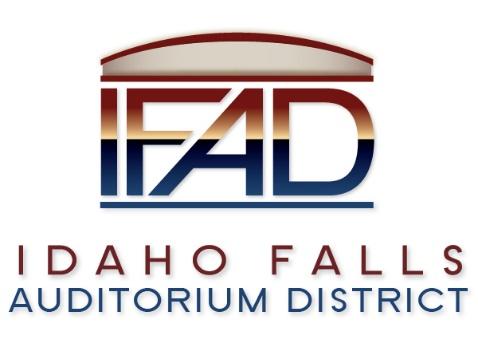 Board of Directors — Regular Business Meeting425 N. Capital Ave., Idaho Falls, ID 83402Tuesday, 24, April 2018, 7:00 a.m.Location:  The large conference room in Offices of Fuller & Beck 410 Memorial DriveSuite 201, Idaho Falls, Idaho  83402AgendaCall to OrderAdoption of the Consent AgendaMeeting Minutes – 3/27/18Approval of IFAD PayablesFinancialsPublic Comment – anyone wishing to provide public comment will be given 3 minutesFeasibility Study and Status Report from CSLTiming of Fundraising Campaign & Coordination with Feasibility StudyPublic Relations Committee PR RFP RecommendationBoard Meeting Cancellation PolicyBoard Meeting AgendasReport and UpdatesExecutive Director’s Report - Weekly Report DetailLegalCalendar and AnnouncementsUpcoming IFAD Meeting/Events – Next Meeting on May 9, 2018Announcements and Minor Questions AdjournmentPosted on or before 7:00 a.m. on April 22,, 2018